HOJA DE TRABAJO DE PRESUPUESTO DE CONSTRUCCIÓN	                                   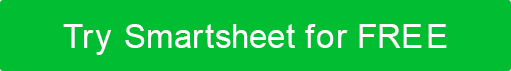 RENUNCIACualquier artículo, plantilla o información proporcionada por Smartsheet en el sitio web es solo para referencia. Si bien nos esforzamos por mantener la información actualizada y correcta, no hacemos representaciones o garantías de ningún tipo, expresas o implícitas, sobre la integridad, precisión, confiabilidad, idoneidad o disponibilidad con respecto al sitio web o la información, artículos, plantillas o gráficos relacionados contenidos en el sitio web. Por lo tanto, cualquier confianza que deposite en dicha información es estrictamente bajo su propio riesgo.NOMBRE DEL PUESTO FECHA APPT TELÉFONO DEL TRABAJOESTABLECIDO PORUBICACIÓN DEL TRABAJO HORA APPT TOTAL ESTIMADOTAREA / ELEMENTO TOTAL TAREA / ELEMENTO TOTAL COCINASALÓNAccesoriosAccesoriosAsientos adicionalesAsientos adicionalesAlmacenamiento adicionalAlmacenamiento adicionalSalpicadurasReproductor de Blu-RayGabinetesTrabajo de carpinteríaTrabajo de carpinteríaMesaSillasDemoliciónEncimerasPuertasAzulejo decorativoMano de obra eléctricaDemoliciónTablas finalesLavavajillasAccesoriosPuertasAlfombras de pisoMano de obra eléctricaPisosAccesoriosHardwareAlfombras de pisoLámparasPisosIluminaciónTrituradorTumbonasHardwareLoveseatIslaSalidasIluminaciónSillónMicroondaEstanteríaSistemas OrganizacionalesSofáSalidasSistema de sonidoHornoReproductor de streamingDespensaInterruptoresTrabajo de plomeríaTELEVISIÓNSuministros de plomeríaSoporte de TVGamaParedesRefrigeradorRevestimientos de ventanasFregaderosWindowsInterruptoresMesaVentilaciónParedesRevestimientos de ventanasWindowsBAÑO 1BAÑO 2AccesoriosAccesoriosAlmacenamiento adicionalAlmacenamiento adicionalSalpicadurasSalpicadurasCerramientos de bañoCerramientos de bañoAccesorios de bañoAccesorios de bañoAlfombras de bañoAlfombras de bañoTrabajo de carpinteríaTrabajo de carpinteríaEncimerasEncimerasAzulejo decorativoAzulejo decorativoDemoliciónDemoliciónPuertasPuertasMano de obra eléctricaMano de obra eléctricaAccesoriosAccesoriosPisosPisosAlfombras de pisoAlfombras de pisoHardwareHardwareIluminaciónIluminaciónBotiquínBotiquínSalidasSalidasTrabajo de plomeríaTrabajo de plomeríaSuministros de plomeríaSuministros de plomeríaMamparas de duchaMamparas de duchaAccesorios de duchaAccesorios de duchaFregaderosFregaderosInterruptoresInterruptoresInodoroInodoroBarras de toallasBarras de toallasVanidadVanidadVentilaciónVentilaciónParedesParedesWindowsWindowsDORMITORIO 1DORMITORIO 2AccesoriosAccesoriosAlmacenamiento adicionalAlmacenamiento adicionalArmarioArmarioMarco de la camaMarco de la camaEscritorioEscritorioTrabajo de carpinteríaTrabajo de carpinteríaCómodaCómodaPuertas de armarioPuertas de armarioAccesorios de armarioAccesorios de armarioInterior del armarioInterior del armarioDemoliciónDemoliciónEscritorioEscritorioPuertasPuertasMano de obra eléctricaMano de obra eléctricaAccesoriosAccesoriosPisosPisosHardwareHardwareLámparasLámparasIluminaciónIluminaciónColchón / SomieresColchón / SomieresEspejosEspejosNightstandsNightstandsSalidasSalidasInterruptoresInterruptoresParedesParedesRevestimientos de ventanasRevestimientos de ventanasWindowsWindowsPASILLOSEXTERIOR, PORCHES Y CUBIERTASConstrucciónToldosEléctricoVentilador de techoAccesoriosSillasAlfombras de pisoSuministros de construcciónPisosMano de obra de construcciónMesas auxiliaresEléctricoAlmacenamientoHogueraParedesRevestimientos de mueblesWindowsCojines para mueblesPlaneadoresParrillaCanaletas, bajantes y áreas de drenajeIluminaciónPintar ÁTICOPatiosEléctricoPorchePisosCubierta de porcheHVACUnidades de calor portátilesAislamientoBarandillaAlmacenamientoAsientosSistemas de ventilaciónMesas auxiliaresParedesAcerasRevestimiento / LadrilloManchaColumpiosMesasRevestimientos de paraguasSÓTANOImpermeabilizaciónEléctricoPisosHVACAislamientoAlmacenamientoSistemas de ventilaciónParedesSALA DE BONIFICACIÓNLAVADEROAccesoriosEbanisteríaAsientos adicionalesTrabajo de carpinteríaAlmacenamiento adicionalMateriales de carpinteríaTrabajo de carpinteríaConstrucciónMesaSecadorDemoliciónEléctricoPuertasMano de obra eléctricaMano de obra eléctricaMateriales eléctricosElectrónicaAccesoriosTablas finalesAlfombras de pisoAccesoriosPisosAlfombras de pisoIluminaciónPisosTrabajo de plomeríaHardwareMateriales de plomeríaLámparasAlmacenamientoIluminaciónMesaSalidasTeja AsientosInstalación de mosaicosEstanteríaFregadero de utilidadInterruptoresVentilaciónParedesParedesRevestimientos de ventanasLavadoraWindowsRevestimientos de ventanasWindowsMISCELÁNEOGARAJE Y ESTRUCTURAS ADICIONALESCaracterísticas de seguridad adicionalesPuertas de entrada adicionalesSistemas de alarmaSistemas de puertas automáticasDetectores de CO2EléctricoIntercomunicadoresPisosCerradurasPuertas de garajeDetectores de humoIluminaciónUnidades de almacenamientoParedesWindows